          Am Gries 25, 83026 Rosenheim, 
         Tel. 08031/40672-111; 
          Fax 08031/40672-129
          E-Mail: sfz@schulen.rosenheim.de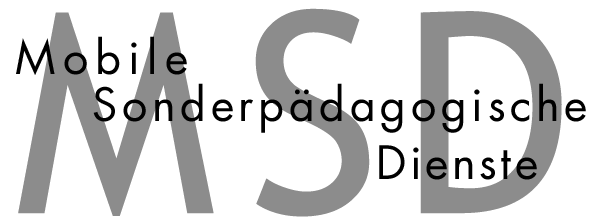 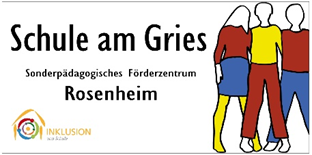 Anmeldung für den Mobilen Sonderpädagogischen DienstBesonderheiten in der Schullaufbahnz.B. Zurückstellung, Wiederholungen, Vorrücken gefährdet, JaS, Schulbegleitung, Beratungslehrkraft, Schulpsychologie, MSD, Förderdiagnostischer Bericht, …Was ist die zentrale Fragestellung an den MSD? Was ist Ihr Auftrag an den MSD?Stärken und Ressourcen des Schülers/ der SchülerinInformationen über den Schüler/ die SchülerinSchulleistungenAußerschulische InformationenBisher erfolgte schulische FördermaßnahmenBitte eine Kopie des letzten Zeugnisses/ Lernentwicklungsgesprächs beilegen. Danke!Die Erziehungsberechtigten wurden über die MSD-Anmeldung informiert am: ______Vorname, NameGeburtsdatumSchulbesuchsjahrNamen ErziehungsberechtigteTelefon ErziehungsberechtigteTelefon ErziehungsberechtigteAnschrift ErziehungsberechtigteAnschrift ErziehungsberechtigteAnschrift ErziehungsberechtigteE-Mail-Adresse ErziehungsberechtigteFamilienspracheFamilienspracheName KlassenleitungTelefon Klassenleitung (Angabe freiwillig)Telefon Klassenleitung (Angabe freiwillig)E-Mail-Adresse KlassenleitungE-Mail-Adresse KlassenleitungE-Mail-Adresse KlassenleitungGrund-/ MittelschuleGrund-/ MittelschuleKlasseAllgemeinesKörperliche Konstitution, Brille, Hörgerät,  chronische Krankheiten, …Emotionale und soziale EntwicklungKontakt zu Mitschüler*innen und Lehrer*innen, emotionale Befindlichkeit, Regeleinhaltung, Impulskontrolle, Konfliktfähigkeit, Ängste, Frustrationstoleranz, …Lern- und ArbeitsverhaltenArbeitsweise, Konzentration, Ausdauer, Selbständigkeit, Anweisungsverständnis, Zuverlässigkeit, Hausaufgaben, …LernenAuffassungsvermögen für Lerninhalte, Transferleistungen, mechanisches Lernen, Merkfähigkeit, problemlösendes Denken, …WahrnehmungRaum-Lage-Beziehung, Lautdiskrimination, Auge-Hand-Koordination, auditive Merkfähigkeit, allgemeine visuelle Wahrnehmung, …MotorikGrobmotorik, Feinmotorik, Lateralität, Körperkoordination, Gleichgewicht, …SpracheArtikulation, Wortschatz, Grammatik, Sprachverständnis, Erzählfähigkeit, Redefluss, Sprechfreude, …LesenBuchstabenkenntnis, Synthese, Leseflüssigkeit, sinnentnehmendes Lesen, …SchreibenBewegungsablauf, Abschreibleistung, Grundwortschatz, Anwendung von Rechtschreibregeln, Texte verfassen, …RechnenMengenerfassung, Zerlegen von Mengen,  Orientierung im Zahlenraum, Verständnis für Stellenwertsystem, Grundrechenarten, schriftliche Rechenverfahren, Sachaufgaben, Geometrie, …Familiäres und soziales UmfeldFamilie, Peer Group, häusliche Unterstützung, Interessen, Hobbies, …Externe HilfenBSA/ASD, Amt für Jugend und Familie, Maßnahmen der Jugendhilfe, Erziehungsberatung,Therapeutische Fachdienste, Ergotherapie, Logopädie, Psychotherapie, … NachmittagsbetreuungZuhause, Hausaufgabenbetreuung, Mittagsbetreuung, OGS, Tagesheim, Hort, HPT, gebundener Ganztag, … DatumUnterschrift KlassenleitungUnterschrift Schulleitung